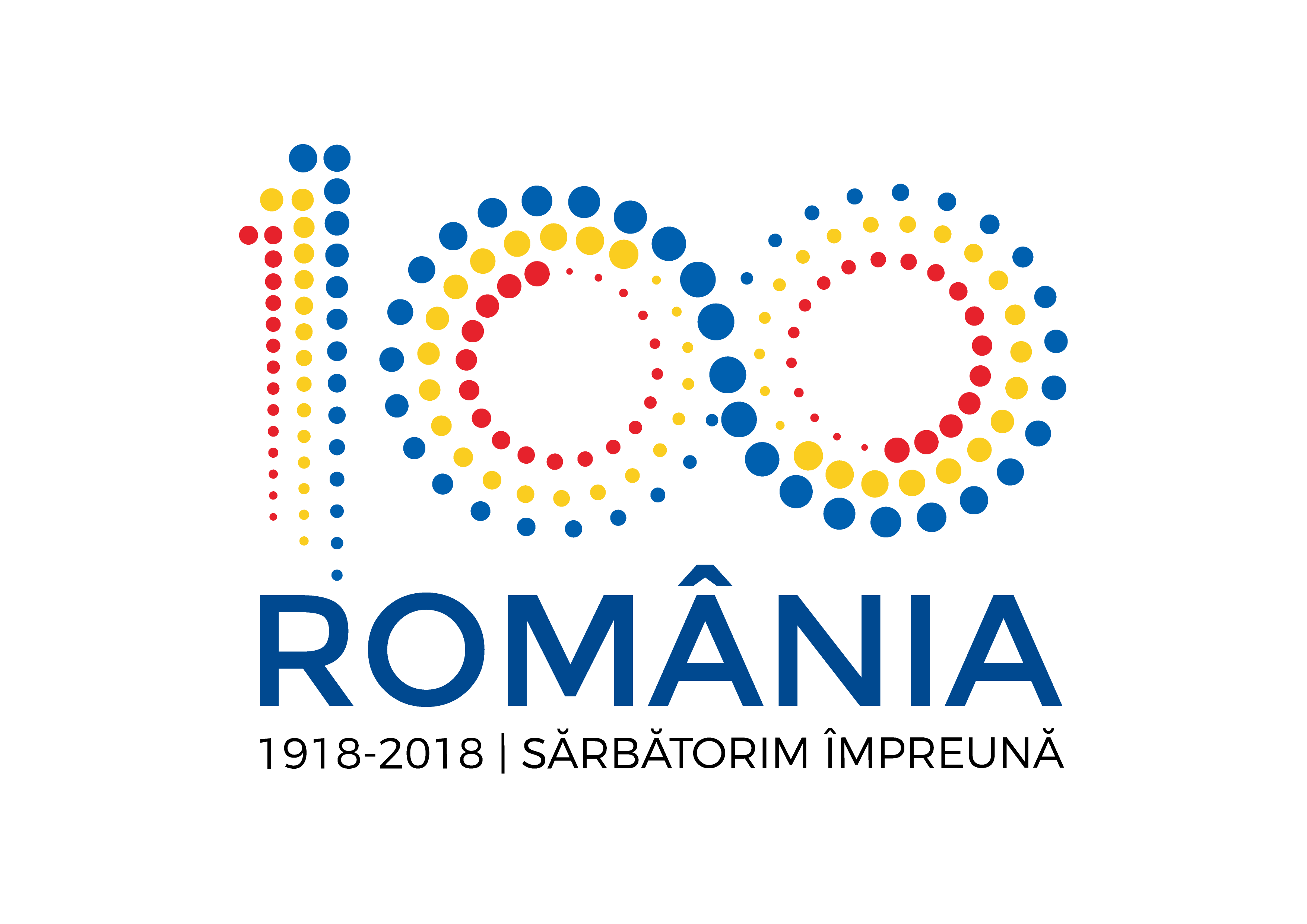 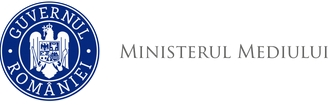 Agenţia Naţională pentru Protecţia Mediului DECIZIA ETAPEI DE ÎNCADRARE - proiect14.03.2018Ca urmare a solicitării de emitere a acordului de mediu adresată de WIN SPEED SERVICE SRL cu sediul în localitatea Runcu Salvei, nr. 283/D, comuna Runcu Salvei, judeţul Bistriţa-Năsăud, pentru proiectul: Construire atelier auto și împrejmuire teren, localitatea Nimigea de Jos, fn, comuna Nimigea, județul Bistrița-Năsăud, documentaţie înregistrată la APM Bistriţa-Năsăud sub nr. 2141 din 22.02.2018, ultima completare la nr. 2837 din 12.03.2018, în baza Hotărârii Guvernului nr. 445/2009 privind evaluarea impactului anumitor proiecte publice şi private asupra mediului şi a Ordonanţei de Urgenţă a Guvernului nr. 57/2007 privind regimul ariilor naturale protejate, conservarea habitatelor naturale, a florei şi faunei sălbatice, cu modificările şi completările ulterioare,Agenţia pentru Protecţia Mediului Bistriţa-Năsăud decide, ca urmare a consultărilor desfăşurate în cadrul şedinţei Comisiei de Analiză Tehnică din data de 14.03.2018, că proiectul: Construire atelier auto și împrejmuire teren, nu se supune evaluării impactului asupra mediului şi nu se supune evaluării adecvate. Justificarea prezentei decizii:	I. Motivele care au stat la baza luării deciziei etapei de încadrare în procedura de evaluare a impactului asupra mediului sunt următoarele: Proiectul intră sub incidenţa HG nr. 445/2009 privind evaluarea impactului anumitor proiecte publice şi private asupra mediului, fiind încadrat Anexa 2, la punctul 10, lit. b) proiecte de dezvoltare urbană, inclusiv construcţia centralelor comerciale şi a parcărilor auto;1. Caracteristicile proiectului:Mărimea proiectului: terenul în suprafață de 3500 m2, este proprietatea titularului, situat în localitatea Nimigea de Jos, intravilan, comuna Nimigea, conform CF nr. 26841;- prin proiect se propune construirea unui atelier auto și împrejmuirea terenului;- bilanțul teritorial include: - Sc= 247,33 m2 - S pietruită pentru acces auto și pietonale (4 locuri parcare)= 785,73 m2;- S spații verzi = 2462,94 m2;- S bazin vidanjabil= 4 m2;- proiectul prevede construirea a 4 boxe, sală de așteptare, 2 băi, birou ITP, birou, vestiar, spațiu centrală termică și spațiu depozitare  b) Cumularea cu alte proiecte: Proiectul nu are efecte cumulative cu alte proiecte.c) Utilizarea resurselor naturale: se utilizează apă și materiale pentru construcție, apă pentru activitățiile menajere, energie electică;Utilități:1. Alimentare cu apă – prin branșament la rețeaua de apă a localității.2. Evacuarea apelor uzate: în bazin vidanjabil – 6 m3, 3. Energie electrica – de la rețeaua electrică din localitate;4. Încălzirea se face prin centrală pe lemne cu un consum de lemne de 20 m3/an; d) Producţia de deşeuri: la execuția proiectului rezultă deșeuri de construcții, pământul în exces de la operaţiile de săpături; în perioada de funcționare rezultă ulei uzat care va fi colectat în rezervor metalic mobil cu V-75 litri, e) Emisiile poluante, inclusiv zgomotul şi alte surse de disconfort: - în perioada realizării proiectului pot aparea emisii de pulberi de la operaţiile de construcţii şi finisaje și emisii de la mijloacele de transport a materialelor;- aceste emisii au un caracter provizoriu, în intervale mici de timp, luându-se măsuri pentru reducerea acestora (stropiri, program de lucru adaptat pentru executia lucrărilor și operațiuni de transport, folosirea unor mijloace de transport performante, etc).- în perioada lucrărilor de construire, zgomotul va fi generat de utilajele de excavație şi mijloacele de transport și se va avea în vedere utilizarea unor utilaje silențioase, cu un grad ridicat de fiabilitate și randament ridicat; - în perioada de funcționare activitatea se desfasoara in interior, cu usile inchise, cu exceptia operatiilor de manevrare si parcare a autovehiculelor care sunt efectuate in afara constructiei, pentru asigurarea respectarii limitelor impuse pentru zgomot de prevederile legislatie in vigoare      Activitatea se desfasoara in interior, cu usile inchise, cu exceptia operatiilor de manevrare si parcare a autovehiculelor care sunt efectuate in afara constructiei, pentru asigurarea respectarii limitelor impuse pentru zgomot de prevederile legislatie in vigoare;f) Riscul de accident, ţinându-se seama în special de substanţele şi tehnologiile utilizate: - pe perioada execuţiei şi funcţionării obiectivului riscul de accidente este redus, nu se utilizează substanţe periculoase.2. Localizarea proiectului: 2.1. utilizarea existentă a terenului: conform prevederilor Certificatului de Urbanism nr. 166/27.11.2017, folosința actuală a terenului este teren intravilan în Nimigea de Jos, fn, comuna Nimigea,  S=3500 m2;2.2. relativa abundenţă a resurselor naturale din zonă, calitatea şi capacitatea regenerativă a acestora: nu este cazul.2.3. capacitatea de absorbţie a mediului, cu atenție deosebită pentru:a) zonele umede- nu este cazul,b) zonele costiere-nu este cazul,c) zonele montane și cele împădurite- nu este cazul,d) parcurile și rezervațiile naturale- nu este cazul,e) ariile clasificate sau zonele protejate prin legislaţia în vigoare, cum sunt: zone de protecţie a faunei piscicole, bazine piscicole naturale şi bazine piscicole amenajate – nu este cazul,f)  zonele de protecție specială- nu este cazul,g) ariile în care standardele de calitate ale mediului stabilite de legislaţie, au fost deja depăşite- nu este cazul,h) ariile dens populate- nu este cazul,peisajele cu semnificație istorică, culturală și arheologică- nu este cazul,3. Caracteristicile impactului potenţial:a) extinderea impactului: aria geografică şi numărul persoanelor afectate – lucrările ce urmează a fi executate pentru realizarea proiectului precum și activitatea desfășurată în cadrul acestuia la funcționare, nu vor avea un impact negativ semnificativ asupra factorilor de mediu şi nu vor crea un disconfort pentru populaţie,b) natura transfrontieră a impactului: nu este cazul,c) mărimea şi complexitatea impactului: în perioada de execuţie şi implementare a proiectului impactul asupra factorilor de mediu va fi nesemnificativ dacă se vor respecta măsurile  privind protecţia factorilor de mediu impuse prin proiect ( prezentate detaliat  in memoriul de prezentare care stă la baza deciziei);d) probabilitatea impactului: este redusă, pe perioada de execuţie şi în perioada de funcţionare a obiectivului;e) durata, frecvenţa şi reversibilitatea impactului: impactul se va manifesta pe perioada de execuţie şi de funcţionare, fiind reversibil odată cu lucrările de refacere a amplasamentului la încetarea activităţii.Proiectul a parcurs etapa de evaluare iniţială, din analiza listei de control pentru etapa de încadrare, finalizată în şedinţa Comisiei de Analiză Tehnică, nu rezultă un impact semnificativ asupra mediului al proiectului propus.Anunţurile publice privind depunerea solicitării de emitere a acordului de mediu şi privind etapa de încadrare au fost mediatizate prin afişare la sediul Primăriei Comunei Nimigea, prin publicare în presa locală şi afişare pe site-ul şi la sediul A.P.M. Bistriţa-Năsăud.  Nu s-au înregistrat observaţii/contestaţii/comentarii din partea publicului interesat pe parcursul procedurii de emitere a actului de reglementare.II. Motivele care au stat la baza luării deciziei etapei de încadrare în procedura de evaluare adecvată sunt următoarele: a) proiectul propus nu intră sub incidenţa art. 28 din Ordonanţa de Urgenţă a Guvernului nr. 57/2007 privind regimul ariilor naturale protejate, conservarea habitatelor naturale, a florei şi faunei sălbatice, cu modificările şi completările ulterioare;Condiţii de realizare a proiectului:1.Se vor respecta prevederile O.U.G. nr. 195/2005 privind protecţia mediului, cu modificările şi completările ulterioare;2.Se vor asigura condiții pentru ca în zonele protejate (zonele de locuit) nivelul acustic echivalent continuu (Leq) să nu depășească 55 dB și curba de zgomot Cz 50, conform Ordinului ministrului sănătății nr. 119/2014 pentru aprobarea Normelor de igienă și sănătate publică privind mediul de viață al populației;3.Materialele necesare pe parcursul execuţiei lucrărilor vor fi depozitate numai în locuri special amenajate în incintă, astfel încât să se asigure protecţia factorilor de mediu; 4.Suprafaţa de teren ocupată temporar pe perioada executării lucrărilor trebuie limitată la strictul necesar şi va fi adusă la starea iniţială după terminarea lucrărilor;5.Autovehiculele şi utilajele folosite vor respecta normele şi prevederile privind emisiile de noxe şi de zgomot. Mijloacele de transport şi utilajele folosite vor fi întreţinute corespunzător, pentru a se evita emisiile de noxe în atmosferă şi scurgerile accidentale de carburanţi şi lubrifianţi;6.Alimentarea cu carburanţi a mijloacelor auto și schimburile de ulei se vor face numai pe amplasamente autorizate;7.Se interzice accesul de pe amplasament pe drumurile publice cu utilaje, maşini de transport necurăţate; 8.Se vor asigura şi amenaja locuri de parcare în incinta obiectivului, conform regulamentului de urbanism;9.Pe parcursul execuţiei lucrărilor se vor lua toate măsurile pentru prevenirea poluărilor accidentale, iar la finalizarea lucrărilor se impune refacerea la starea iniţială a terenului afectat de lucrări şi realizarea unei perdele de protecţie vegetală de protecţie la limita obiectivului;10.Mijloacele de transport şi utilajele folosite vor fi întreţinute corespunzător, pentru a se reduce emisiile de noxe în atmosferă şi scurgerile accidentale de carburanţi/lubrifianţi;11.Atât pentru perioada execuţiei lucrărilor, cât şi în perioada de funcţionare a obiectivului, se vor lua măsurile necesare pentru:   - evitarea scurgerilor accidentale de produse petroliere de la mijloacele auto;   - evitarea depozitării necontrolate a materialelor folosite şi a deşeurilor rezultate;- asigurarea permanentă a stocului de materiale și dotări necesare pentru combaterea efectelor poluărilor accidentale (materiale absorbante);12.Deşeurile  menajere vor fi transportate şi depozitate prin relaţie contractuală cu operatorul de salubritate, iar deşeurile valorificabile se vor preda la societăţi specializate, autorizate pentru valorificarea lor; 13.Se interzice depozitarea necontrolată a deşeurilor (direct pe sol, etc.) ca şi incinerarea lor;14.În cazul apariţiei unei poluări accidentale se vor lua imediat măsuri de stopare a fenomenului şi de remediere a suprafeţei afectată; 15. Se va raporta la APM BN şi la CJ BN al GNM orice poluare constatată, indiferent de cauzele apariţiei acesteia;16. La terminarea lucrărilor de construire, se vor amenaja spații verzi și se vor planta arbori, în incinta perimetrului obiectivului;17.Se interzice accesul de pe amplasament pe drumurile publice cu utilaje şi mijloace de transport necurăţate. Titularul activităţii are obligaţia asigurării cu instalaţiile necesare acestui scop - instalaţii de spălare şi sistem colector de ape uzate;18.La finalizarea investiţiei, titularul va notifica Agenţia pentru Protecţia Mediului Bistriţa-Năsăud şi Comisariatul Judeţean Bistriţa-Năsăud al Gărzii Naţionale de Mediu pentru verificarea conformării cu actul de reglementare.	Prezentul act de reglementare este valabil pe toată perioada punerii în aplicare a proiectului, dacă nu se produc modificări.În cazul în care proiectul suferă modificări, titularul este obligat să notifice în scris Agenţia pentru Protecţia Mediului Bistriţa-Năsăud asupra acestor modificări, înainte de realizarea acestora.Nerespectarea prevederilor prezentului acord de mediu se sancţionează conform prevederilor legale în vigoare. Verificarea conformării cu prevederile prezentului act se face de către Garda Naţională de Mediu/Comisariatul judeţean Bistriţa-Năsăud şi Agenţia pentru Protecţia Mediului Bistriţa-Năsăud.Prezenta decizie poate fi contestată în conformitate cu prevederile Hotărârii Guvernului nr. 445/2009 şi ale Legii contenciosului administrativ nr. 554/5004, cu modificările şi completările ulterioare.          DIRECTOR EXECUTIV,	                                                    ŞEF SERVICIU 								 AVIZE, ACORDURI, AUTORIZAŢII,                          biolog-chimist Sever Ioan ROMAN								             ing. Marinela Suciu       Întocmit, ecolog Catrinel Dodan Agenţia pentru Protecţia Mediului Bistrița-Năsăud